一般の方(会員外) 用 『 2020年 賀詞交歓会 』参加申込書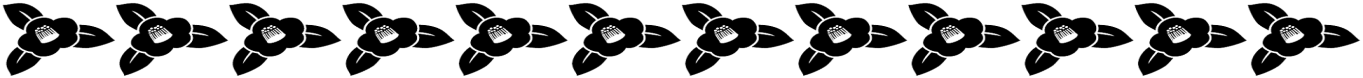 〈送付先〉一般社団法人  日本半導体製造装置協会    事務局 瀬戸　行〒102-0085   東京都千代田区六番町3番地  六番町SKビル ６ＦＴＥＬ  ０３（３２６１）８２６０         ＦＡＸ  ０３（３２６１）８２６３[名札及び請求書ご送付先][参加者氏名]準備の都合上、お早めにお申込みください。お申込み期限：12月19日（木）「名札」と「請求書」は上記 [名札及び請求書ご送付先] 宛にまとめてお送りいたしますので、郵便番号、住所、ご氏名、所属、役職等をはっきりとご記入下さい。誠に勝手ながらキャンセルはお受けできませんので、ご都合が悪い場合は、代理の方のご出席をお願い致します。貴社名郵便番号ご住所〒　　　－〒　　　－〒　　　－ﾌﾘｶﾞﾅご氏名TEL番号ﾌﾘｶﾞﾅご氏名FAX番号所属・役職※計　　　　　　　名　申込み致します。※計　　　　　　　名　申込み致します。※計　　　　　　　名　申込み致します。※計　　　　　　　名　申込み致します。ﾌﾘｶﾞﾅご氏名所属・役職123456